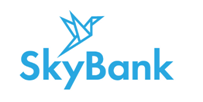 Додаток № 7(нова редакція діє з «01» вересня 2020р.згідно з рішенням Правління АТ «СКАЙ БАНК» протокол № 91 від «14» липня 2020р.) до Публічного договору про комплексне банківське обслуговування фізичних осіб АТ «СКАЙ БАНК»Т А Р И Ф Ина відкриття та обслуговування поточних  рахунків фізичних осіб АТ «СКАЙ БАНК» з використанням платіжної картки Тарифний пакет «Особистий» (для клієнтів Банку) Розрахунковим періодом вважається білінговий період, що дорівнює періоду з останнього робочого дня попереднього місяця після здійснення Банком білінгових процедур по останній  робочий день поточного місяця до моменту здійснення Банком білінгових процедур. Неактивною вважається картка, якщо по ній протягом 12 місяців не проводились операції зняття готівки в банкоматах та POS терміналах, безготівкової оплати товарів та послуг, безготівкового перерахування коштів. Якщо залишку коштів не достатньо для списання комісії – вона буде списана в межах залишку на рахунку. Нарахування відсотків здійснюється тільки по рахунках, відкритих в національній валюті.Нарахування комісійної винагороди згідно п. 7 здійснюється після першої операції по рахунку.Рекомендовані авторизаційні ліміти на здійснення операцій з платіжними картками№Перелік операційРозмір тарифу1Тип карткиVisa Classic з чипом1.1Термін дії картки4 роки2Комісія за випуск основної картки (перевипуск по закінченню терміну дії)Не встановлюється3Щомісячна комісія за обслуговування рахунку(стягується тільки у разі якщо сума операцій в торгівельній мережі не перевищує 4 000,00 гривень в розрахунковому періоді1 )20 грн.4Комісія за випуск додаткової картки /перевипуск по закінченню терміну дії 250 грн.5Комісія за неактивну картку225 грн. або у сумі залишку на рахунку 6Комісія за перевипуск картки по ініціативі клієнта (при втраті, пошкодженні, вилученні банкоматом і т.д.)250 грн.7Місячна абонплата за СМС-інформування10 грн.8Комісія за конвертацію валюти (% від суми операції)1%9Зміна авторизаційного ліміту на проведення операцій по картіНе встановлюється10Комісія за блокування та розблокування карток11Перегляд залишку в банкоматах та POS терміналах на території України / за межами України (більше 1 разу на день)2 грн. / 10 грн.12Зняття готівки в мережі банкоматів та POS терміналів АТ «СКАЙ БАНК»Не встановлюється 13Зняття готівки в мережі банкоматів Банків на території України1% min 5 грн., починаючи з третьої операції на місяць (перші 2 операції не встановлюється)14Зняття готівки в мережі POS терміналів Банків на території України1% min 5 грн.15Зняття готівки в мережі банкоматів/POS терміналів інших Банків за межами України2% min 50 грн.16Безготівкова оплата товарів та послуг17Зняття готівки без картки через касу Банку1% min 25 грн.18Поповнення рахунку без картки через касу БанкуНе встановлюється19Зарахування безготівкових коштів з іншого БанкуНе встановлюється20Комісія за отримання P2P переказівНе встановлюється21Тарифи за розслідування спірних транзакцій:Мінімальна сума, що підлягає оскарженнюРозслідування спірної транзакції, у разі якщо Банком не були отримані документи, згідно правил МПС, що підтверджують здійснення Клієнтом операціїРозслідування спірної транзакції, у разі якщо банком були отримані документи, згідно правил МПС, що підтверджують здійснення Клієнтом операції, з якою він не погоджується (за виключенням АТМ транзакції)Постановка карти в міжнародний (паперовий) стоп-лист50,00 грн.Не встановлюється 100,00 грн.еквівалент 50 USD (оплата при наданні послуги та через кожні 30 днів при знаходженні)22Надання довідки по рахунку100 грн.23Нарахування відсотків по несанкціонованому овердрафту (у разі виникнення)  50% річних24Терміновий випуск картки (до 3-х банківських днів в залежності від регіону)300 грн.25Нарахування відсотків на залишок по рахунку, в залежності від суми залишку, річних3:Від 0,00 грн. до 5 000,00 грн.Від 5 000,01 грн. до 20 000,00 грн. Від 20 000,01 грн. 0,00%2,00%5,00%Тип карткиОбмеження на видачу готівки в банкоматах та POS терміналах протягом 1 добиОбмеження на видачу готівки в банкоматах та POS терміналах протягом 1 добиОбмеження на оплату товарів та послуг протягом 1 добиОбмеження на оплату товарів та послуг протягом 1 добиОбмеження на оплату товарів та послуг в мережі інтернет протягом 1 добиОбмеження на оплату товарів та послуг в мережі інтернет протягом 1 добиТип карткиСума, грн.Кількість, шт.Сума, грн.Кількість, шт.Сума, грн.Кількість, шт.Visa Classic10 0001010 000105 00010